New Mexico Beef Ambassador                            Contest Entry Form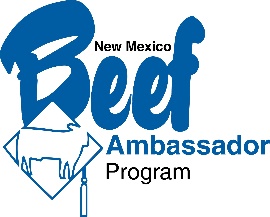 Entry Deadline:    May 31, 2022NAME: ______________________________________________________________ADDRESS: ___________________________________________________________CITY, STATE, ZIP: ____________________________________________________CELL PHONE #: _____________________________________________________E-MAIL:____________________________ SCHOOL/COLLEGE______________Ages 16-20 by May 31, 2022Include a head shot and a short biography.Include your “Beef Story” and why you would like to be a Beef AmbassadorAttach your meme/infographic or email to dalene.hodnett@gmail.comORGANIZATIONS/ASSOCIATIONS:(List High School, Collegiate and/or Beef Industry organizations and associations)AGRICULTURE RELATED AWARDS & RECOGNITION:OTHER BEEF INDUSTRY RELATED EXPERIENCES:NAMES OF PARENTS:_______________________________________________LOCAL NEWSPAPER: (Name of newspaper and editor, phone number & address)_____________________________________________________________________CONTEST DATE:  June 13th, Ruidoso